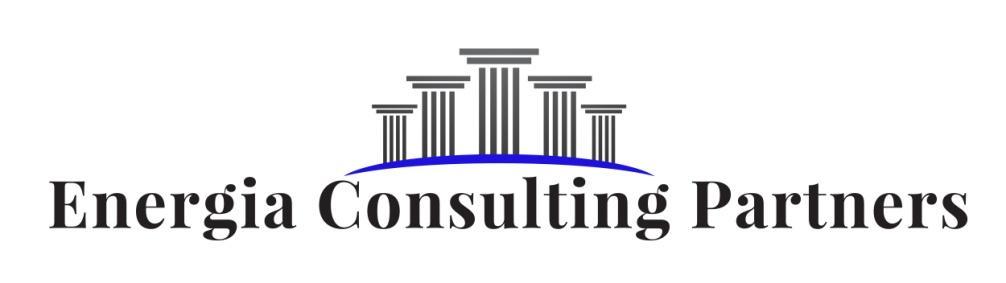 Energia Consulting Partners, LLCCorporate@EnergiaPartners.comLOCATIONCompany: City/State:  County: Zip Code: Location Available:  Rent/Lease Terms:  Rent/Lease Rate: F&E Available: Years in business: Location Photos: Current Agency Staffing: FINANCIALAsking Price: Annual New/Renewal Revenues: Earned Premium: Bank Financing Available: Seller Financing Available: Detailed Financial Reports: GENERAL INFORMATIONFOR MORE INFORMATION ON THIS LISTING, PLEASE CONTACT: